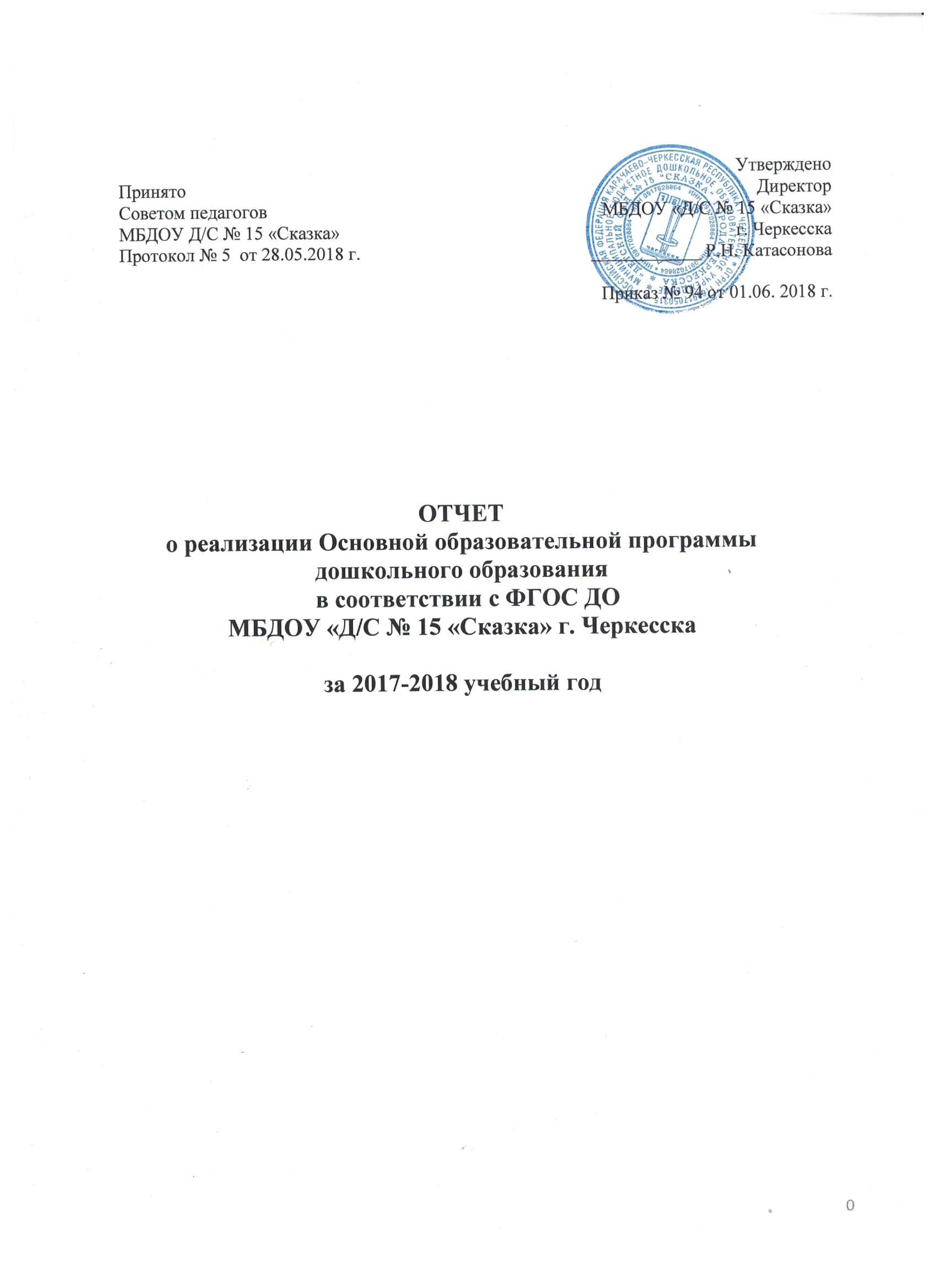 ОТЧЕТо реализации Основной образовательной программы дошкольного образования     в соответствии с ФГОС ДОМБДОУ «Детский сад №15 «Сказка»за 2017-2018 учебный годЦель МБДОУ 	Построение работы МБДОУ в соответствии с ФГОС ДО, создание благоприятных условий для полноценного проживания ребенком дошкольного детства, формирования основ базовой культуры личности,  всестороннее развитие психических и физических качеств в соответствии с возрастными и индивидуальными особенностями, подготовка ребенка к жизни в современном обществе.Задачи на 2017-2018 учебный год         Организация воспитательно-образовательного процесса в МБДОУ осуществляется на основе гуманистических и демократических принципов образовательной системы РФ, являющихся основой используемых программ: учет возрастных, физиологических и психологических особенностей детей, ориентация на сохранение их здоровья за счет создания благоприятного психологического климата. В каждой возрастной группе обеспечение педагогически ценного взаимодействия взрослых и детей, ребенка и ребенка, родителей и работников МБДОУ, реализация индивидуального и личностного подхода к ребенку.      Развитие способностей ребенка, как одного из базисных понятий концепции развития. Предоставление детям возможности проявить себя в познании, творчестве, в самых разных видах деятельности.Задачи педагогического коллективаЦель: построение работы МБДОУДОУ в соответствии с ФГОС ДО, создание благоприятных условий для полноценного проживания ребёнком дошкольного детства, формирование основ базовой культуры личности, всестороннее развитие психических и физических качеств в соответствии с возрастными и индивидуальными особенностями, подготовка ребёнка к жизни в современном обществе.Задачи:Продолжать работу по использованию проектного метода обучения и воспитания дошкольников для развития их познавательных, речевых, творческих способностей и художественно-эстетического развития.Продолжать работу по патриотическому воспитанию, способствовать формированию у детей нравственных качеств. Представлений о человеке в истории и культуре на основе изучения традиций и обычаев родного края. Воспитывать элементы гражданственности в соответствии с требованием ФГОС ДО.Создать условия в МБДОУ для организации деятельности по экологическому воспитанию дошкольников в контексте ФГОС ДО. Формировать экологическую культуру дошкольников, развитие любознательности и бережливого отношения к окружающему миру в процессе исследовательской деятельности.Обеспечить профессиональный рост кадрового потенциала в процессе  реализации ФГОС ДО через:использование активных  форм  методической работы: сетевое взаимодействие, мастер-классы,  обучающие  семинары, открытие просмотры;участие педагогов в конкурсах профессионального мастерства;распространение передового педагогического опыта на различном уровне;повышение квалификации на курсах, прохождение процедуры аттестации;осуществление контроля и самоконтроля педагогами за качеством проведения образовательного процесса Режим работы МБДОУ:   10,5 часов, рабочая  неделя - 5 дней.Сведения о педагогических кадрах В МБДОУ Д/С № 15 «Сказка»  работают 24 педагога  – это  молодой сплочённый  педагогический коллектив.  Высшее педагогическое  образование  имеют 10 человек, остальные – средне-специальное.В течении  2017-18  учебного года прошли курсы повышения квалификации:Аттестованы: на высшую  квалификационную категорию – 1  на 1 квалификационную категорию - 1      Данный уровень образования позволяет сделать предположение о достаточной компетентности педагогов МБДОУ в области теории дошкольного образования, что делает возможным внедрение в воспитательно – образовательный  процесс современных образовательных программ и педагогических технологий: их изучение, критический анализ, подбор и переработку в соответствии с индивидуальными особенностями воспитанников. Обеспечение безопасности воспитанников МБДОУБезопасные условия пребывания в МБДОУ – это, в первую очередь, условия, соответствующие противопожарным, санитарным и техническим нормам и правилам, возрастным особенностям дошкольников.    Основными направлениями деятельности администрации детского сада по обеспечению безопасности в МБДОУ являются: 
- пожарная безопасность; - антитеррористическая безопасность;   
- обеспечение выполнения санитарно-гигиенических требований; 
- охрана труда.  	  Для обеспечения безопасности   МБДОУ оборудовано системой экстренного вызова полиции - кнопкой "Тревожной сигнализации",  автоматической пожарной сигнализацией; первичными средствами пожаротушения. Территория   МБДОУ снабжена системой наружного видеонаблюдения.  В детском саду разработаны: паспорт антитеррористической защищенности, паспорт пожарной безопасности,паспорт дорожной безопасности. Осуществляется круглосуточный контроль за помещениями и территорией МБДОУ. С работниками детского сада ведется профилактическая работа: - инструктажи по охране труда, охране жизни и здоровья воспитанников, пожарной безопасности, противодействию терроризму;- тренировки по эвакуации воспитанников и персонала из здания детского сада на случай возникновения чрезвычайной ситуации:- оформлены информационные стенды по охране труда, безопасности образовательного процесса, пожарной безопасности, правилам дорожного движения.Организация предметно-развивающей среды 	При создании развивающей предметно-пространственной среды, коллектив МБДОУ руководствуется требованиями ФГОС ДО.• Материалы и оборудование создают оптимально насыщенную (без чрезмерного обилия и без недостатка) целостную, многофункциональную, трансформирующуюся среду и обеспечивают реализацию основной общеобразовательной программы в совместной деятельности взрослого и детей, и самостоятельной деятельности детей. • Учитывается и гендерная специфика - предусматриваются материалы, соответствующие интересам девочек: куклы, украшения, банты, сумочки, наборы для рукоделия, и мальчиков – машины, детали военной формы, разнообразные технические игрушки, инструменты.Все части пространства могут изменяться по объёму – сжиматься и расширяться, то есть имею подвижные трансформируемые границы: легкие ширмочки, заборчики, цветные шнуры, мягкие модули. Игровая мебель и оборудование располагаются так, чтобы оставалось достаточное пространство для свободной двигательной активности детей. Дети должны иметь возможность заниматься разными видами деятельности, не мешая друг другу. Подбор дидактического материала, игр, пособий, детской литературы учитывает особенности разноуровневого развития детей и помогает осуществить необходимую коррекцию для позитивного продвижения каждого ребенка. В группах создано:пространство для режиссёрской игры;пространство для ролевой игры;пространство для конструирования;свободное пространство для подвижных игр. Работу педагогов по организации предметно-развивающей среды в группах стимулирует проведение различных смотров и конкурсов.Проводился  смотр – конкурс по организации предметно-развивающей среды групп к началу учебного года, смотры развивающих игр и дидактических пособий. Для осуществления педагогического процесса, развития творческого потенциала педагогов, формирования психологического микроклимата, введение детей в социум создана предметно-развивающая среда, которая представлена:- уголками и зонами, оснащёнными дидактическим материалом и пособиями, как игровой, так и разнообразной продуктивной направленности: музыкальной, театрализованной, физкультурно-оздоровительной, трудовой,   что способствует ознакомлению детей с явлениями и предметами природы,  окружающей жизни, развитию их речи, формированию поведенческих навыков и общению.Дети  имеют свободный доступ к игровому, спортивному оборудованию, к средствам  для свободной художественно-творческой и конструктивной   деятельности.   При  планировании и осуществлении образовательного процесса в МБДОУ реализуется принцип интеграции различных видов деятельности на основе тесного взаимодействия специалистов и воспитателей.     	Для детей  дошкольного возраста в ДОУ созданы условия для развития эмоционально-личностной сферы и коммуникативных умений дошкольников, а также обеспечения свободного предметного взаимодействия, развития игровой деятельности, для организации подвижной и самостоятельной деятельности  Образовательная деятельностьВ 2017-2018 уч.году списочный состав воспитанников составил 423 ребенка. (12  возрастных групп.) в том числе 5 детей инвалидов, не требующих сопровождения по ИОМ. Средняя посещаемость 65-70 %.В этом  году пойдут   в  школу   – 44 воспитанника (неорганизованных детей на закрепленной территории нет)Воспитательно-образовательный процесс МБДОУ был выстроен на основе Основной общеобразовательной программы дошкольного образования, разработанной педагогическим коллективом в соответствии с ФГОС ДО и требованиями СанПиН - 2.4.1.3049-13 и осуществлялся с учетом интеграции   образовательных областей:1.    Социально-коммуникативное развитие;2.    Познавательное развитие;3.    Речевое развитие;4.    Художественно-эстетическое развитие ;5.    Физическое развитие. Содержание и организация образовательного процесса в МБДОУ регламентировались комплексно-тематическим и календарным планированием, расписанием занятий и дополнительных (платных и бесплатных) образовательных услуг,  режимом дня для каждой возрастной группы.  Образовательная область «Физическое развитие»Образовательная область «Физическое развитие» направлена на достижение целей охраны здоровья детей и формирования основы культуры здоровья; «Физическая культура» направлено на достижение целей формирования у детей интереса и ценностного отношения к занятиям физической культуры.	Работа по физическому воспитанию и оздоровлению детей осуществлялась как на специальных физкультурных занятиях, так и в игровой деятельности. Для реализации задач образовательной области «Физическое развитие» в ДОУ имеются две спортивные площадки и  спортивный зал с необходимым спортивным и игровым оборудованием, детскими тренажёрами и сухим бассейном.Для  развития физических качеств и навыков у  дошкольника имеется спортивный инвентарь и атрибуты для проведения  общеразвивающих упражнений, подвижных и малоподвижных игр, используется  нетрадиционное оборудование для повышения двигательной активности детей.В работе МБДОУ используются разнообразные виды и формы организации режима двигательной активности детей.   Физическое  развитие детей осуществляется не только в процессе проведения НОД физическая культура, утренней гимнастики, спортивных игр и упражнений, но и при организации всех видов детской деятельности через физкультминутки, динамические паузы, пальчиковую гимнастику, дидактические игры с элементами движений, подвижные игры с элементами развития речи. В группах «Физкультурный уголок» наполнен физкультурными пособиями,  нестандартным оборудованием и спортивными игрушками. Детьми освоены культурно-гигиенические навыки в соответствии с возрастными особенностями, они понимают необходимость и пользу быть аккуратными, самостоятельными и  применяют культурно-гигиенические навыки и навыки самообслуживания в повседневной жизни.Образовательная область «Познавательно развитие»В МБДОУ созданы условия для реализации работы по данной образовательной области. В группах оборудованы:  уголки  природы, науки и экспериментирования, математики, оснащенные в соответствии с предъявляемыми к ним требованиями. Развивающая среда групп обновляется, а в обновлении принимают  дети и родители. Педагоги постоянно обновляют пособия, изготавливают дидактические игры.Развитие познавательного интереса к различным областям знаний и видам деятельности является одной из составных успешности воспитания в детском саду и успешном обучении в школе. Интерес дошкольника к окружающему миру, желание познать и освоить все новое — основа формирования этого качества. Интенсивное изменение окружающей жизни, активное проникновение научно-технического прогресса во все ее сферы продиктовали необходимость выбирать более эффективные средства обучения и воспитания на основе современных методов и новых интегрированных технологий. Одним из методов, способствующих решению этой проблемы, является метод проектной деятельности. Основываясь на личностно-ориентированном подходе к обучению и воспитанию, он развивает познавательный интерес к различным областям знаний, формирует навыки сотрудничества.В старшем дошкольном возрасте познавательное развитие - это сложный комплексный феномен, включающий развитие познавательных процессов (восприятия, мышления, памяти, внимания, воображения), которые представляют собой разные формы ориентации ребенка в окружающем мире, в себе самом и регулируют его деятельность. Познавательное развитие ребенка связано с его знаниями и представлениями о мире. Они обеспечивают успех умственного развития. В первую очередь ребенка волнует предметное содержание мира — природы и общества (человека).Формирование познавательных интересов, естественно связано с процессом учения, когда главное содержание жизни ребенка состоит в постепенном переходе с одной ступени знаний на другую, с одного уровня овладения познавательными и практическими умениями к  другому, более высокому. В самой структуре образовательного  процесса имеется множество объективных оснований для формирования познавательных интересов. В работе педагоги используют игровые технологии, которые позволяют сделать процесс наблюдения более интересным. Игра способна перерасти в обучение, в творчество, игровые приёмы и ситуации, выступают как средство побуждения, стимулирования к познавательной активности.Особое место в работе занимает технология проблемного обучения. Под проблемным обучением понимается такая организация наблюдений, которая предполагает создание под руководством воспитателя проблемных ситуаций и активную самостоятельную деятельность детей по их разрешению, в результате чего и происходит творческое овладение знаниями, навыками и умениями. Данная технология предлагает рассмотреть явление с различных позиций, побуждает делать сравнения, обобщения, выводы из ситуации, сопоставлять факты.Перечисленные методики, являются наиболее интересными и эффективными в процессе познавательного развития детей старшего дошкольного возраста. Итогом проведенной работы в данном направлении стали мероприятия: выставки творческих работ, праздники, игры – путешествия, организация совместных мероприятий, викторин, конкурсов.Образовательная область «Речевое развитие»Развитие речи определяется принципом взаимосвязи различных разделов речевой работы: обогащение и активизация словаря, работа над смысловой стороной слова, формирования грамматического строя речи, воспитание звуковой культуры речи, развития элементарного осознания языковых явлений. Именно взаимосвязь разных речевых задач создает предпосылки для наиболее эффективного усвоения речевых умений и навыков.Главная задача развития речи - воспитание звуковой культуры речи, словарная рабата, формирование грамматического строя речи, ее связности при построении развернутого высказывания - решаются на протяжении всего дошкольного детства, однако на каждом возрастном этапе идет постепенное усложнение каждой задачи, и меняются методы обучения. Речевое развитие воспитанников  происходило в различных видах деятельности: на занятиях по развитию речи, на музыкальных занятиях, индивидуальных занятиях,  в совместное деятельности в режиме дня, при проведении дидактических и подвижных игр. В группах созданы условия для речевого развития детей: имеется достаточно пособий, дидактических игр, атрибутов к творческим играм, драматизация, различные виды кукольного театра, книжный уголок. Для развития связной речи (обучению детей составлению рассказов, пересказа знакомых произведений), заучивания стихотворений воспитатели используют схемы, мнемотаблицы.Речь у большинства детей развита, грамматически правильна, имеется достаточный словарный запас.Перспективы в работе: совершенствовать работу по развитию связной речи как диалогической, так и монологической, обратить внимание на выразительную сторону речи посредством художественной литературы. Образовательная область «Социально-коммуникативное  развитие»Социализация является важным условием гармоничного развития ребенка. Большое значение в работе по развитию социально- коммуникативных умений дошкольников имеет совместная деятельность детей и взрослых. Основные формы деятельности по социально – коммуникативному развитию дошкольников: групповые, подгрупповые и индивидуальные, которые проводятся в непосредственной образовательной деятельности (НОД) в совместной деятельности в  режиме дня и в самостоятельной деятельности детей.Планирование образовательных ситуаций осуществляется в соответствии с учебным планом и тематикой недели, учитывается принцип сезонности.       Дети активно осваивали культуру общения с взрослыми и сверстниками, культуру поведения в общественных местах, через организацию НОД, образовательной деятельности  в режимных моментах, через различные виды детской деятельности.      В МБДОУ создана предметно-развивающая среда,  способствующая, трудовому  воспитанию детей дошкольного возраста; в группах имеются игровые центры, для развертывания сюжетно-ролевых, режиссерских, театрализованных игр.Образовательная область «Художественно-эстетическое направление»Художественно-эстетическое воспитание направлено на развитие способностей дошкольников воспринимать, чувствовать и понимать прекрасное, замечать хорошее и плохое, творчески самостоятельно действовать, приобщаясь тем самым к различным видам художественной деятельности. Мы рассматриваем художественно эстетическое воспитание дошкольников как важнейшее средство формирования отношения ребёнка к действительности, средство его нравственного и умственного воспитания, и в конечном итоге средство формирования духовно богатой и всесторонне развитой личности.Для достижения поставленной цели нами решаются следующие задачи▪ изучение современных подходов к проблемам художественно-эстетическогоразвития дошкольников;▪ создание условий, способствующих реализации художественно-эстетического  развития воспитанников, их творческого потенциала;▪ использование современных технологий по художественно-эстетическомуразвитию детей;▪ организация образовательного процесса(работа с детьми и родителями). Эстетическая среда активизирует художественно-творческую деятельность детей.     В детском саду действует два центра по художественно-эстетическому воспитанию детей.Центр изобразительной деятельности Центр музыкально-театральной деятельности.     Изостудия.здесь проходят занятия с детьми по рисованию и лепке в изостудии собран богатый методический материал, литература, пособияоформляются выставки детских работ, декоративно-прикладного искусстваздесь можно познакомиться с творчеством художниковв изостудии имеется уголок самостоятельного творчества, где дети могут найти себе интересные занятия, использовать магнитную доску для рисования, различные художественные и бросовые материалы, дидактические игры.     Для самостоятельной деятельности детей в группах оснащены уголки творчества, которые соответствуют возрастным особенностям, требованиям технической безопасности, имеют красивый внешний вид, доступны для детей.
     Интерьер детского сада украшают мини-галереи, где выставляются рисунки детей и совместные с родителями творческие работы. Посещая изостудию "Волшебная кисточка" дети узнают, как создавать аранжировки из природного и другого материала и использовать их для украшения интерьера;знакомятся с историей дизайна, со свойствами различных материалов;учатся эстетически оценивать предметный мир с позиции двух начал: назначения и красоты.     В музыкальном зале проходят занятия, праздники, развлечения, досуги.
     Для самостоятельной деятельности в группах оборудованы музыкально-театральные уголки, где дети могут экспериментировать, пробовать, импровизировать.     Занимаясь в музыкально-театральном кружке "Теремок"дети узнают о волшебном мире театра;знакомятся с основами актерского мастерства;научатся радости общения и смогут развивать способности к песенному, игровому и танцевальному творчеству.     Студия "Весёлая ритмика"поможет детям узнать, что в ритмике можно использовать пантомиму, упражнения-имитации;дети познакомятся с умением координировать движения с музыкой, с чувством ритма;научатся двигаться выразительно, ритмично.     Основными участниками воспитательно-образовательного процесса по художественно-эстетическому развитию являются педагоги, родители, социально-педагогическая среда, дети.В ДОУ осуществляется работа по приобщению детей к искусству во время самостоятельной деятельности детей и совместной деятельности детей и воспитателя.Для  театрализованной деятельности в каждой группе имеются различные виды  театра, атрибуты для драматизаций. Осуществляется преемственность между группой раннего возраста и старшими группами; драматизация старшими детьми сказок, постановка кукольных спектаклей для младших групп. Использование театрализованных постановок на праздниках, развлечениях.Игровая деятельностьВедущей деятельностью детей дошкольного возраста является игра. При правильной организации игра создает условия для развития физических, интеллектуальных и личностных качеств ребенка, формированию предпосылок учебной деятельности и обеспечение социальной успешности дошкольника.Три взаимосвязанные линии развития ребенка: чувствовать – познавать — творить  гармонично вписываются в естественную среду ребенка – игру, которая для него одновременно является и развлечением, и способом познания мира людей, предметов, природы, а также сферой приложения своей фантазии. Одна из задач ДОУ  - организация игровой деятельности (совместной со взрослым и самостоятельной, а так же организации НОД  в игровой форме).Игровая форма проведения занятий не имеет отношения к настоящей свободной игре. Прежде всего, игра  — это инициативная деятельность детей, а занятия — деятельность, организованная взрослыми. Мир игры принадлежит ребенку, он, как любое творчество, несет в себе элемент неожиданности. На сегодняшний день педагоги, ориентируясь в мире современных игр и игрушек, сохраняют баланс между желанием ребенка и пользой для него, больше внимания уделяя современным нетрадиционным дидактическим и развивающим компьютерным играм, способствуя адекватной социализации ребенка.
Поэтому воспитатели МБДОУ в любом виде детской деятельности стараются предоставить воспитанникам  как можно больше возможностей проявлять свою самостоятельность. Воспитатель не навязывает детям игру, но и не оставляет ее без руководства. Самостоятельность даже у старших дошкольников в игре относительна. Поэтому детям нужна поддержка в развитии замысла, уточнение игровых действий, распределение ролей. И здесь нет ничего лучше, чем самому воспитателю стать играющим партнером.Свои суждения в процессе игры с детьми педагог выражает исключительно в форме советов, не требуя жесткого подчинения.Воспитатель  даёт детям образцы общения с различными людьми, эталоны эмоциональных проявлений, внимательно следит за реакциями детей, направляет их коммуникации, способствует  адекватному и эмоциональному общению в процессе игры. В ходе обучения игре взрослый выполняет функции организатора и руководителя    игровой деятельности.Проблемные игровые ситуации направлены на овладение более обобщенными  игровыми действиями и на подведение к самостоятельному инициативному решению игровых задач. Игровые задачи – это система условий, в которой создается мнимая цель, понятная ребенку по его жизненному опыту, направленная на воспроизведение действительности игровыми способами и средствами.   В нашем МБДОУ игры детей происходят в различных центрах активности, содержащих  совокупность образовательных областей, которые обеспечивают разностороннее развитие детей по основным направлениям: физическом, социально-личностном, познавательно-речевом и художественно-эстетическом. Все центры активности созданы  с учетом интеграции содержащихся в них образовательных областей.Результаты мониторинга качества освоения воспитанниками  основной общеобразовательной программы  в соответствии с ФГОС ДО      На основании ФГОС дошкольного образования, утвержденного Приказом Министерства образования и науки Российской  Федерации от 17.10.2013г. № 1155 проводилась педагогическая диагностика (оценка индивидуального развития детей). Такая оценка производится педагогическим работником в рамках педагогической диагностики (оценки индивидуального развития детей дошкольного возраста), связанной с оценкой эффективности педагогических действий и лежащей в основе их дальнейшего планирования.Результаты педагогической диагностики (мониторинга) используются исключительно для решения следующих образовательных задач:1) индивидуализации образования (в том числе поддержки ребенка, построения его образовательной траектории или профессиональной коррекции особенностей его развития);2) оптимизации работы с группой детей;А так же для  правильного подбора методов и средств воспитания и обучения, для оказания своевременной помощи при обнаружении  проблем или затруднений в работе с детьми.Динамика  освоения детьми  образовательной программы прослеживается по всем образовательным областям.Итоговые данные по детскому садув сравнении с началом учебного годаЦелевые ориентиры на этапе завершения дошкольного образованияу выпускников МБДОУ «Детский сад № 15 «Сказка»  г. Черкессказа 2017-2018 учебный годНавыки  сформированы: высокий 29– 66%,  средний 15 – 34%,  низкий – 0.Формы  работы с семьями воспитанниковРабота с родителями - это сложная и важная часть деятельности педагога и МБДОУ в целом. На  протяжении учебного года  наш детский сад работает над одной из главных задач дошкольного воспитания и воспитания в целом – взаимодействие детского сада с семьёй.Основная цель этой работы – это всестороннее и гармоничное развитие каждого ребёнка. А эта цель будет достигнута только через совместное творчество, работу родителей, педагогов, социума, общества в целом. Приоритетными направлениями являются: Установить партнерские отношения с семьей каждого воспитанника;Объединить усилия для развития и воспитания детей;Создать атмосферу взаимопонимания, общности интересов, эмоциональной взаимоподдержки;Активизировать и обогащать воспитательные умения родителей;Поддерживать их уверенность в собственных педагогических возможностях.Взаимоотношения с семьями воспитанников  регулируются договором с родителями, включающим в себя права и обязанности сторон, возникающие в процессе взаимодействия. Работа с родителями ведётся в соответствии с годовым планом работы МБДОУ, и родители постоянно взаимодействуют с педагогическим коллективом.В течение года реализовывалась система работы с родителями по формированию ЗОЖ, направленная: - на повышение активности родителей, которая проявляется в участии в физкультурно-оздоровительных мероприятиях вместе с детьми, разнообразных формах работы по вопросам сохранения и укрепления здоровья дошкольников, в развитии предметно-пространственной среды;  - на вовлечение родителей в активную совместную работу с детским садом;- на стимулирование положительной мотивации к здоровому образу жизни. Постоянное  вовлечение родителей в воспитательно-образовательный процесс, приглашение  на  родительские собрания, консультации, беседы,  выставки, конкурсы, викторины, праздники и другие совместные мероприятия  положительно отражаются на успехах и достижениях детей.  Наглядная информация для родителей носила разноплановый характер: групповые стенды, ширмы, буклеты, ширмы, папки-передвижки. Смена материала имела как сезонный характер, так и определенную педагогическую направленность в каждой возрастной группе.  В наглядной агитации добивались эстетичности оформления, достоверности материала, привлекали как практический, так и теоретический материал.  Взаимодействие с социумом.МБДОУ «Д/С № 15 «Сказка» сотрудничает с учреждениями:МКОУ Лицей № 15, детская библиотека-филиал № 3,  ДДТ им. Гагарина, драмтеатр, ДОУ г. Черкесска, а так же учреждения здравоохранения и соцзащиты.Данная работа строится с учетом особенностей работы каждого учреждения и направлена на сохранение здоровья, эмоционального благополучия и развития индивидуальности каждого участника образовательного процесса.Общий план-график был составлен на основе планов совместной деятельности с каждым учреждением.  В целом подводя итоги работы за 2017-2018 уч.год можно сделать выводы:Деятельность МБДОУ по реализации Основной  общеобразовательной программы дошкольного образования в соответствии с ФГОС ДО признать удовлетворительной.Уровень освоения детьми ООП МБДОУ – средне-высокий – 85%. Предложения и рекомендации:Продолжить повышать профессиональный уровень педагогов на основе метода конкурсов, мастер-классов, проектов.Активизировать педагогов для участия в конкурсах разного уровня.Продолжать совершенствовать предметно-пространственную развивающую среду ДОУ в соответствии с ФГОС ДО.Создать банк данных по разработке  лучших разработок интегрированных мероприятий на период 2018-2019 уч. г. Продолжать вовлечение родителей в воспитательно-образовательный процесс МБДОУ,Активизировать взаимодействие с социумомОбщее количествопедагоговОбщее количествопедагоговОбразование Образование Аттестационная категорияАттестационная категорияАттестационная категорияАттестационная категорияВоспита-телиСпециа-листыВысшее Средне-специальноевысшаяперваясоотв-енет168101471214АдминистрацияВоспитателиСпециалистыКурсы в РИПКРО262 Курс профпере подготовки1Данные педагогической диагностикиДанные педагогической диагностикиДанные педагогической диагностикиДанные педагогической диагностикиДанные педагогической диагностикиДанные педагогической диагностикиДанные педагогической диагностикиМл гр.Ср.гр.Ст.гр.Подг гр.Итоговые данныеКол-во детей721759032369Высокий12-17%76-43%42-47%25-78%155 - 42%Средний44-61%91-52%48-43%7-22%190 - 51%Низкий 16-22%8-5%--24 - 7%Данные педагогической диагностикиДанные педагогической диагностикиДанные педагогической диагностикиДанные педагогической диагностикиДанные педагогической диагностикиДанные педагогической диагностикиДанные педагогической диагностикиМл гр.Ср.гр.Ст.гр.Подг гр.Итоговые данныеКол-во детей721759032369Высокий20-28%64-37%39-43%24-75%147-40%Средний36-50%93-53%47-52%8-25%184-50%Низкий 16-22%18-10%4-5%-38-10%Данные педагогической диагностикиДанные педагогической диагностикиДанные педагогической диагностикиДанные педагогической диагностикиДанные педагогической диагностикиДанные педагогической диагностикиДанные педагогической диагностикиМл гр.Ср.гр.Ст.гр.Подг гр.Итоговые данныеКол-во детей721759032369Высокий19-26%59-34%38-42%24-75%140-38%Средний37-51%94-54%46-51%8-25%185-50%Низкий 16-23%22-13%6-7%-44-12%Данные педагогической диагностикиДанные педагогической диагностикиДанные педагогической диагностикиДанные педагогической диагностикиДанные педагогической диагностикиДанные педагогической диагностикиДанные педагогической диагностикиМл гр.Ср.гр.Ст.гр.Подг гр.Итоговые данныеКол-во детей721759032369Высокий17-24%84-48%45-50%21-66%167-45%Средний39-54%73-42%43-48%11-34%166-45%Низкий 16-22%18-10%2-2%-36-10%Данные педагогической диагностики«Художественно-эстетическое развитие»Данные педагогической диагностики«Художественно-эстетическое развитие»Данные педагогической диагностики«Художественно-эстетическое развитие»Данные педагогической диагностики«Художественно-эстетическое развитие»Данные педагогической диагностики«Художественно-эстетическое развитие»Данные педагогической диагностики«Художественно-эстетическое развитие»Данные педагогической диагностики«Художественно-эстетическое развитие»Мл гр.Ср.гр.Ст.гр.Подг гр.Итоговые данныеКол-во детей721759032396Высокий20-28 %49-28%48-43%11-34%128-35%Средний35-49%98-56%41-46%20-66%194-53%Низкий 17-13%28-10%1-11 %-46-12%Данные педагогической диагностикиДанные педагогической диагностикиДанные педагогической диагностикиДанные педагогической диагностикиДанные педагогической диагностикиДанные педагогической диагностикиДанные педагогической диагностикиМл гр.Ср.гр.Ст.гр.Подг гр.Итоговые данныеКол-во детей721759032369Высокий17-24%84-48%45-50%21-66%167-45%Средний39-54%73-42%43-48%11-34%166-45%Низкий 16-22%18-10%2-2%-36-10%№ группы Социально-коммуникативное развитиеСоциально-коммуникативное развитиеПознавательное развитиеПознавательное развитиеРечевое развитиеРечевое развитиеФизическое развитиеФизическое развитиеХудожественно – эстетическое развитиеХудожественно – эстетическое развитиеИтоговые результатыИтоговые результаты121212121212360369Высокий32-9%167-45%29-8%147-40%56-44%140-38%37-10%155-42%23-6%128-35%35-9%146-40%Средний208-58%166-45%177-49%184-50%147-42%185-50%193-54%190-51%171-48%194-53%178-49%185-50%Низкий 120-33%36-10%154-43%38-10%157-43%44-12%130-36%24-7%166-46%46-12%147-42%38-10%Целевые ориентирыпо завершению дошкольного образования ребенок способен:Целевые ориентирыпо завершению дошкольного образования ребенок способен:Гр. № 11,12.Детей- 44Гр. № 11,12.Детей- 44Гр. № 11,12.Детей- 44Гр. № 11,12.Детей- 44Гр. № 11,12.Детей- 44Гр. № 11,12.Детей- 44Целевые ориентирыпо завершению дошкольного образования ребенок способен:Целевые ориентирыпо завершению дошкольного образования ребенок способен:высокийвысокийсреднийсреднийнизкийнизкийЦелевые ориентирыпо завершению дошкольного образования ребенок способен:Целевые ориентирыпо завершению дошкольного образования ребенок способен:дети%дети%Использовать основные способы деятельностиИспользовать основные способы деятельности23522148Принимать собственные решения, опираясь на свои знания и умения в различных видах деятельности.Принимать собственные решения, опираясь на свои знания и умения в различных видах деятельности.24552045проявлять инициативу и самостоятельность в разных видах деятельности – игре, общении, конструировании и др.; выбирать себе род занятий, участников по совместной деятельностипроявлять инициативу и самостоятельность в разных видах деятельности – игре, общении, конструировании и др.; выбирать себе род занятий, участников по совместной деятельности30681432проявлять положительное отношение к миру, другим людям и самому себе; чувство собственного достоинства; адекватно проявлять свои чувства (в том числе чувство веры в себя), сопереживать неудачам и сорадоваться успехам других;проявлять положительное отношение к миру, другим людям и самому себе; чувство собственного достоинства; адекватно проявлять свои чувства (в том числе чувство веры в себя), сопереживать неудачам и сорадоваться успехам других;22502250активно взаимодействовать со сверстниками и взрослыми и участвовать в совместных играх, стараясь продуктивно разрешать конфликты, договариваясь, учитывая интересы и чувства другихактивно взаимодействовать со сверстниками и взрослыми и участвовать в совместных играх, стараясь продуктивно разрешать конфликты, договариваясь, учитывая интересы и чувства других30681432следовать социальным нормам поведения и правилам в разных видах деятельности, во взаимоотношениях со взрослыми и сверстниками, проявляя способность к волевым усилиямследовать социальным нормам поведения и правилам в разных видах деятельности, во взаимоотношениях со взрослыми и сверстниками, проявляя способность к волевым усилиям24552045проявлять развитое воображение в разных видах деятельности, и, прежде всего, в игре; проявлять развитое воображение в разных видах деятельности, и, прежде всего, в игре; 33751115выражать свои мысли и желания, демонстрируя достаточно хорошее владение устной речью; использовать речь для выражения своих мыслей, чувств и желаний в ситуации общениявыражать свои мысли и желания, демонстрируя достаточно хорошее владение устной речью; использовать речь для выражения своих мыслей, чувств и желаний в ситуации общения24552045контролировать свои движения и управлять ими; контролировать свои движения и управлять ими; 3580920соблюдать правила безопасного поведения и личной гигиенысоблюдать правила безопасного поведения и личной гигиены3580920владеет разными формами и видами игры, различает условную и реальную ситуации, умеет подчиняться разным правилам и социальным нормамвладеет разными формами и видами игры, различает условную и реальную ситуации, умеет подчиняться разным правилам и социальным нормам28641636проявляет любознательность, задаёт вопросы взрослым и сверстникам, интересуется причинно-следственными связями, пытается самостоятельно придумывать объяснения явлениям природы и поступкам людей; склонен наблюдать, экспериментировать; проявляет любознательность, задаёт вопросы взрослым и сверстникам, интересуется причинно-следственными связями, пытается самостоятельно придумывать объяснения явлениям природы и поступкам людей; склонен наблюдать, экспериментировать; 28641636проявляет инициативу и самостоятельность в разных видах деятельности – игре, общении, конструировании и др.;проявляет инициативу и самостоятельность в разных видах деятельности – игре, общении, конструировании и др.;28641636Овладевший средствами общения и способами взаимодействия со взрослыми и сверстникамиОвладевший средствами общения и способами взаимодействия со взрослыми и сверстниками3580920Способный управлять своим поведением и планировать свои действия на основе первичных ценностных представлений, соблюдающий элементарные общепринятые нормы и правила поведенияСпособный управлять своим поведением и планировать свои действия на основе первичных ценностных представлений, соблюдающий элементарные общепринятые нормы и правила поведения28641636обладает начальными знаниями о себе3580920обладает начальными знаниями о природном и социальном мире, в котором он живёт3580920обладает начальными знаниями знаком с произведениями детской литературы30681432обладает начальными знаниями  обладает элементарными представлениями из области живой природы3580920обладает начальными знаниями математики28641636обладает начальными знаниями истории и т.п.22502250обладает начальными знаниями У ребенка складываются предпосылки грамотности;30681432подвижен, вынослив, владеет основными движениями, у него развита крупная и мелкая моторика.подвижен, вынослив, владеет основными движениями, у него развита крупная и мелкая моторика.3580920Итоговые данныеИтоговые данные29661534